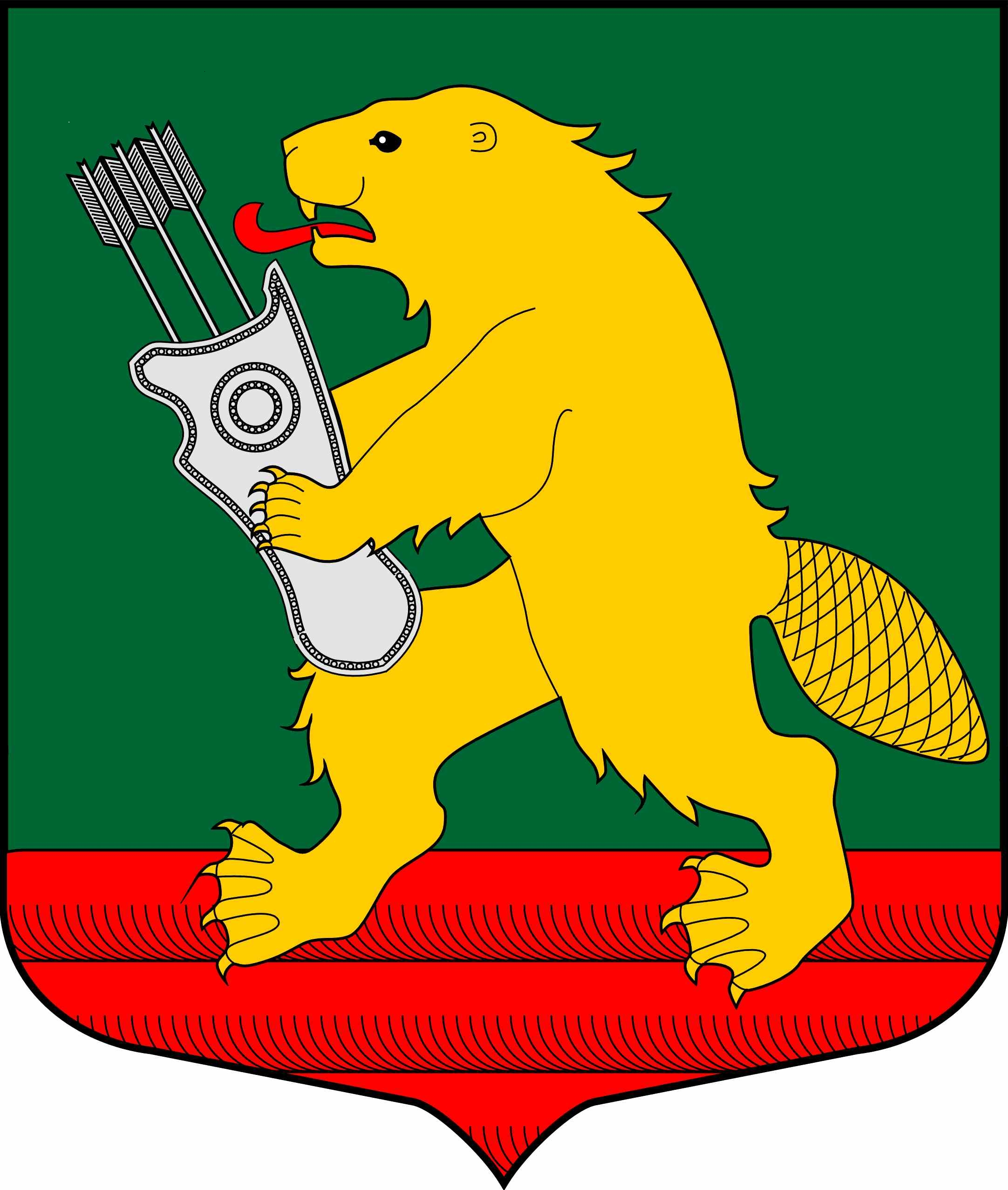 СОВЕТ  ДЕПУТАТОВМУНИЦИПАЛЬНОГО ОБРАЗОВАНИЯКОЛЧАНОВСКОЕ СЕЛЬСКОЕ ПОСЕЛЕНИЕВОЛХОВСКОГО МУНИЦИПАЛЬНОГО РАЙОНАЛЕНИНГРАДСКОЙ ОБЛАСТИ(ЧЕТВЕРТОГО СОЗЫВА) РЕШЕНИЕот  14 апреля 2020   года      № 14О внесении изменений и дополнений в решение Совета депутатов № 22 от 12.12.2019 года «О   бюджете муниципального образования  Колчановское сельское поселение Волховского муниципального района Ленинградской области на 2020 год и плановый период 2021 и 2022 годов»В соответствии с Бюджетным  кодексом  РФ, Положением о бюджетном процессе в муниципальном образовании Колчановское сельское поселение Волховского муниципального района Ленинградской области, рассмотрев изменения и дополнения в решение Совета депутатов № 22 от 12.12.2019 года «О бюджете муниципального образования Колчановское сельское поселение Волховского муниципального района Ленинградской области на 2020 год и плановый период 2021 и 2022 годов», Совет депутатов   решил:     1.Изложить статью 1 п.1 решения №  22 от 12 декабря 2019 года в следующей редакции: «Утвердить бюджет МО Колчановское сельское поселение Волховского муниципального района Ленинградской области на 2020 год по доходам  38379,9 тысяч рублей (тридцать восемь миллионов триста семьдесят девять тысяч девятьсот рублей) и по расходам в сумме 39323,3 тысяч рублей (тридцать девять миллионов триста двадцать три тысячи триста рублей).       2. Изложить статью 5 п.8 решения №  22 от 12 декабря 2019 года в следующей редакции: «Утвердить объем бюджетных ассигнований дорожного фонда МО Колчановское сельское поселениена 2020 год в сумме 10 551,0 тысяч рублейна 2021 год в сумме 3 560,9 тысяч рублейна 2022 год в сумме 3 609,4 тысяч рублей».    3. Приложение № 1 «Источники финансирования дефицита бюджета муниципального образования Колчановское сельское поселение Волховского муниципального района Ленинградской области на 2020 год и плановый период 2021 и 2022 годов» читать в новой редакции (прилагается).    4. Приложение № 2 «Прогнозируемые поступления доходов бюджета муниципального образования Колчановское сельское поселение на 2020 год и плановый период 2021 и 2022 годов» читать в новой редакции (прилагается).   5. Приложение № 3 «Распределение бюджетных ассигнований бюджета муниципального образования Колчановское сельское поселение по разделам и подразделам классификации расходов на 2020 год и плановый период 2021 и 2022 годов» читать в новой редакции (прилагается).   6. Приложение № 4 «Распределение бюджетных ассигнований по целевым статьям (муниципальным программам и непрограммным направлениям деятельности), группам и подгруппам видов расходов классификации расходов бюджетов, а также по разделам и подразделам классификации расходов на 2020 год и плановый период 2021 и 2022 годов» читать в новой редакции (прилагается).    7. Приложение № 5 «Распределение бюджетных ассигнований по разделам, подразделам, целевым статьям (муниципальным программам и непрограммным направлениям деятельности), группам и подгруппам видов расходов классификации расходов на 2020 год и плановый период 2021 и 2022 годов» читать в новой редакции (прилагается).    8. Приложение № 6 «Ведомственная структура расходов бюджета муниципального образования Колчановское сельское поселение на 2020 год и плановый период 2021 и 2022 годов» читать в новой редакции (прилагается).    9. Опубликовать данное решение в средствах массовой информации и разместить на официальном сайте поселения www.колчаново.рф.   10.Настоящее решение вступает в силу с момента официального опубликования.   11. Контроль за исполнением данного решения возложить на комиссию по бюджету, налогам и экономическим вопросам.Глава МО Колчановское  сельское поселение                                   В. Низовский                                   